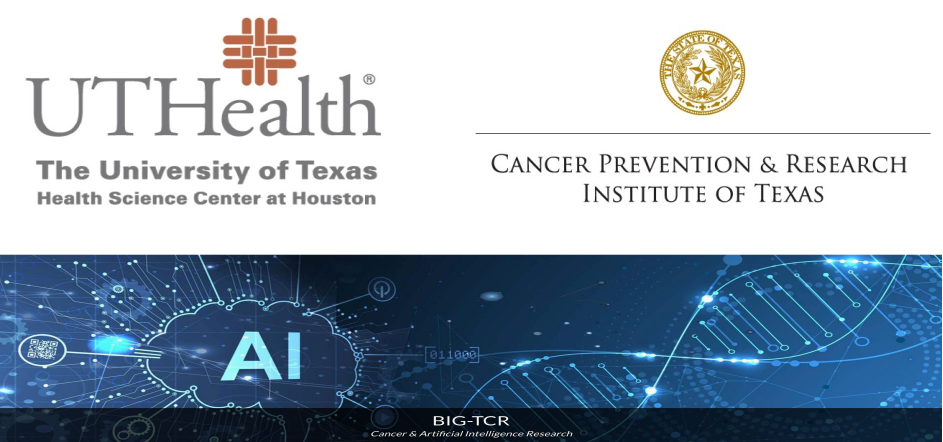 Biomedical Informatics, Genomics and Translational Cancer Research Training Program (BIG-TCR)Postdoctoral Fellowship Application FormApplicant InformationFirst name: 			     Middle initial: 		 Last name: 				Date of birth (MM/DD/YYYY): 									Address (street, city, state, zip code):  Email: 				         Email (permanent): 					 Phone: 												  Current UTHealth school and department: 																				Current supervisor(s): name, UTHealth school and department:How many year(s) have you been a postdoctoral fellow? 					Have you completed a course in the Responsible Conduct of Research during your postdoctoral training?       Yes 	         No If Yes, when did you take the course? 							Citizenship or Visa: US Citizen / Permanent Resident of the US              Visa  If Visa, please provide your visa type and expiration date: 					Are you currently being supported by other training grants or fellowships? 			Yes              No If yes, please provide the information: 
Department administrator (for stipend process purpose): 					Administrator’s phone number: 									Administrator’s email: 										Additional Applicant Information (Required by the funding agency)Gender: Female   	   Male   	Other   	Prefer not to answer    Race:  African American   		Alaskan Native/ Native American           Asian            Native Hawaiian/Pacific Islander   	        White   	         Other          Prefer not to answer   Ethnicity:  Latino/Hispanic    	   Not Latino/Hispanic  	Prefer not to answer  Do you have a disability?   Yes   		No   		Prefer not to answer  Prior Research SummaryPublications (published peer-reviewed articles, no more than 10, please specify your name in the author list):Abstracts (no more than 10, please specify your name in the author list):Education (final degree [PhD, MD or equivalent], proof is required)ReferencePlease arrange one reference letter from an external supporter. Recommendation letter should be signed and sent as a PDF file to BIG.TCR@uth.tmc.edu before 23:59 pm, February 10, 2023.Referee name: 											Degree: 												Title: 													Institution: 												 Phone: 												     Institutional Email: 											Mentor Information (one in BIG* and the other in TCR# area)Primary mentor information: Name: 												Degree: 												Title: 													Institute: 												Email: 												Research field:      BIG*             TCR#  Co-mentor information:Name: 												Degree: 												Title: 													Institute: 												Email: 												Research Field:     BIG*             TCR#  BIG*: Biomedical Informatics and Genomics TCR#: Translational or Basic Cancer ResearchApplicant AttestationI hereby declare that the above information is complete and truthful. Please sign your name – stamps are not acceptable for this form.	 Applicant Signature					            Date
Mentorship AgreementI agree to serve as a mentor of this trainee during the CPRIT fellowship if awarded and join the BIG-TCR training program as a mentor (if not a mentor yet).Primary mentor: I also agree to cover additional cost of this trainee during CPRIT fellowship.Please sign your name – stamps are not acceptable for this form.          Primary Mentor Signature					Date
	 Co-Mentor Signature						Date
Personal Statement: (The statement should discuss your short-term and long-term career goals, your interest in cancer research and your intention to enroll in the courses required by the competency-based BIG-TCR Postdoctoral Training Program, which includes the responsible conduct of research, research proposal writing, workshop, core lab rotation and the BIG-TCR annual retreat. Limited to one page. You may edit this file with Microsoft Word and convert to pdf file before you submit the application).Research Statement: (The statement should include research title, abstract, specific aims, background and significance, study design and methods, impact and relevance to both the BIG and TCR area, and expected outcomes. Limited to two pages. References can be included with additional pages.)(Continues from previous page)Training Plan: (Please describe which parts of the competency will be developed during the fellowship, and how mentors will supervise the trainee. This may include course work, presentation & writing training, computational training workshop, as well as laboratory trainings. Limited to one page.)Applicant’s Checklist for Required Application MaterialsAll application materials, including Curriculum Vitae, academic transcripts, final degree certificate, and letters of recommendation must be sent to BIG.TCR@uth.tmc.edu before 11:59 pm of February 10, 2023. The selected candidates will be available for interview scheduled on March 1, 2023. Detailed procedure will be included in the letter informing the applicant for interview.   Application form includes application information, personal statement, research statement, and training plan.   Applicant’s Curriculum Vitae (list essential educational and academic records)  Copies of academic transcripts (transcript and degree certificate from Graduate School or Medical School are required, others are optional)   Two Mentors’ NIH Biosketch (no more than 5 pages for each mentor)   Recommendation letter from primary mentor    Recommendation letter from co-mentor   One letter of recommendation from an expert outside of UTHealth   Applicant’s attestation   Mentorship agreementDegreeInstitutionMajorDate of degree received(month/year)GPA (with scale)